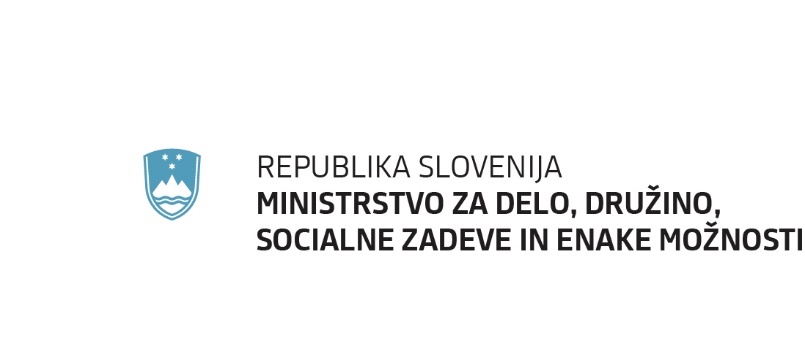 VMESNO POROČILO O IZVAJANJU PROJEKTA NEVLADNIH ORGANIZACIJs področja enakosti žensk in moških za leto 2022PODATKI UPRAVIČENCAUpravičenec:Naslov projekta:Odgovorna oseba upravičenca:Skrbnica/skrbnik pogodbe NVO:Izpolni skrbnica/skrbnik pogodbe MDDSZ:PREGLED VSEBINSKIH AKTIVNOSTI PROJEKTA:(Po potrebi dodajte vrstice.)PREGLED PORABE FINANČNIH SREDSTEV (do 30. 6. 2022)ime in priimek: tel. št.: e-naslov: ime in priimek: tel. št.: e-naslov: Poročilo pregledano dne:Podpis:Aktivnosti, načrtovane v okviru projekta(po vrstnem redu in z naslovom, kakor so zapisane v prijavi)(Predviden) časizvedbe aktivnosti(če aktivnost še ni bila izvedena, napišite, kdaj jo nameravate izvesti) Opišite stanje posamezne aktivnosti in dosežene rezultate za že izvedene. Dodajte povezave na spletne strani, kjer so dostopni posamezni rezultati (če je to smiselno)Opišite morebitna odstopanja od načrtovanega projekta – upravičite spremembe in njihov vpliv na izvedbo projekta1. 2.3.4.5.6.KATEGORIJAZNESEKStroški plač in povračil v zvezi z delomStroški zunanjih izvajalcevDruga sredstva:Prostovoljsko deloLastna finančna udeležbaDruga javna finančna sredstvaPrispevki uporabnic/uporabnikovSKUPAJKraj in datumŽigOdgovorna oseba:Podpis: 